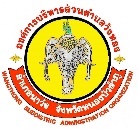 						คู่มือการให้บริการประชาชน องค์การบริหารส่วนตำบลวังทอง
คู่มือสาหรับประชาชน : การลงทะเบียนเพื่อขอรับสิทธิ์เงินอุดหนุนเพื่อการเลี้ยงดูเด็กแรกเกิด
หน่วยงานที่รับผิดชอบ : องค์การบริหารส่วนตำบลวังทอง อำเภอนาวัง จังหวัดหนองบัวลำภู
กระทรวง : กระทรวงมหาดไทย
-------------------------------------------------------------------------------------------------------------------------
1. ชื่อกระบวนงาน : การลงทะเบียนเพื่อขอรับสิทธิ์เงินอุดหนุนเพื่อการเลี้ยงดูเด็กแรกเกิด
2. หน่วยงานเจ้าของกระบวนงาน : กระทรวงการพัฒนาสังคมและความมั่นคงของมนุษย์ร่วมกับ
กระทรวงมหาดไทย และกระทรวงสาธารณสุข
3. ประเภทของงานบริการ: กระบวนงานบริการที่เบ็ดเสร็จในหน่วยเดียว
4. หมวดหมู่ของงานบริการ: รับลงทะเบียน
5. กฎหมายที่ให้อานาจการอนุญาตหรือที่เกี่ยวข้อง :
- ระเบียบกรมกิจการเด็กและเยาวชน ว่าด้วยหลักเกณฑ์การจ่ายเงินอุดหนุนเพื่อการเลี้ยงดูเด็กแรกเกิด
พ.ศ. 2562
- ประกาศกรมกิจการเด็กและเยาวชน เรื่องการลงทะเบียนขอรับสิทธิ์เงินอุดหนุนเพื่อการเลี้ยงดูเด็กแรกเกิด
ปีงบประมาณ 2564
6. ระดับผลกระทบ: บริการทั่วไป
7. พื้นที่ให้บริการ: ท้องถิ่น องค์การบริหารส่วนตำบลวังทอง
8. กฎหมายข้อบังคับ/ข้อตกลงที่กาหนดระยะเวลา : -
ระยะเวลาที่กำหนดตามกฎหมาย / ข้อกาหนด ฯลฯ : 0 นาที
9. ข้อมูลสถิติ:
จานวนเฉลี่ยต่อเดือน 0
จำนวนคาขอที่มากที่สุด 0
จานวนคาขอที่น้อยที่สุด 0
10. ชื่ออ้างอิงของคู่มือประชาชน: การลงทะเบียนเพื่อขอรับสิทธิ์เงินอุดหนุนเพื่อการเลี้ยงดูเด็กแรกเกิด องค์การบริหารส่วนตำบลวังทอง อำเภอนาวัง จังหวัดหนองบัวลำภู
11. ช่องทางการให้บริการ:
สถานที่ให้บริการ: สำนักปลัด,งานสวัสดิการและการพัฒนาชุมชน องค์การบริหารส่วนตำบลวังทอง 201 หมู่ 1 ตำบลวังทอง อำเภอนาวัง จังหวัดหนองบัวลำภู 39170 เบอร์โทรศัพท์ 042-315865 / ติดต่อด้วยตนเอง ณ สำนักงานองค์การบริหารส่วนตำบลวังทอง
ระยะเวลาเปิดให้บริการ: เปิดให้บริการวันจันทร์ ถึง วันศุกร์ (ยกเว้นวันหยุดที่ทางราชการกาหนด)
ตั้งแต่เวลา 08:30 - 16:30 น. (มีพักเที่ยง)
12. หลักเกณฑ์ มติคณะรัฐมนตรีเมื่อวันที่ 26 มีนาคม 2562 เห็นชอบโครงการเงินอุดหนุนเพื่อการเลี้ยงดู เด็กแรกเกิด โดยให้จ่ายเงินอุดหนุนเพื่อการเลี้ยงดูเด็กแรกเกิดให้กับเด็กแรกเกิดที่อยู่ในครัวเรือนที่สมาชิก มีรายได้เฉลี่ยไม่เกิน 100,000 บาท ต่อคน ต่อปี ในอัตรา 600 บาท ต่อคน ต่อเดือน จนมีอายุครบ 6 ปี โดยมีรายละเอียดดังต่อไปนี้ 1) เด็กที่รับสิทธิในปีงบประมาณ 2559 - 2561 (เด็กที่เกิดตั้งแต่วันที่ 1 ตุลาคม 2558 – 30 กันยายน 2561) ยังคงรับสิทธิอย่างต่อเนื่องจนมีอายุครบ 6 ปีโดยไม่ต้องลงทะเบียนใหม่ 2) เด็กที่เกิดตั้งแต่วันที่ 1 ตุลาคม 2558 – 30 กันยายน 2561 ที่ไม่มีคุณสมบัติตามระเบียบ กรมกิจการเด็กและเยาวชน ว่าด้วยหลักเกณฑ์การจ่ายเงินอุดหนุนเพื่อการเลี้ยงดูเด็กแรกเกิด พ.ศ. 2561 แต่มีคุณสมบัติตามระเบียบกรมกิจการเด็กและเยาวชน ว่าด้วยการจ่ายเงินอุดหนุนเพื่อการเลี้ยงดูเด็กแรกเกิด พ.ศ. 2562 ต้องมาลงทะเบียน และมีสิทธิได้รับเงินตั้งแต่วันที่ลงทะเบียน จนมีอายุครบ 6 ปี 3) เด็กที่เกิดตั้งแต่ปีงบประมาณ 2562 ได้รับสิทธิจนมีอายุครบ 6 ปีคุณสมบัติผู้มีสิทธิ์รับเงินอุดหนุนคุณสมบัติเด็กแรกเกิดที่มีสิทธิ 1) มีสัญชาติไทย (พ่อแม่มีสัญชาติไทย หรือพ่อหรือแม่มีสัญชาติไทย) 2) เกิดตั้งแต่วันที่ 1 ตุลาคม 2558 เป็นต้นไป จนมีอายุครบ 6 ปี 3) อาศัยอยู่กับผู้ปกครองที่อยู่ในครัวเรือนที่มีรายได้น้อย 4) ไม่อยู่ในสถานสงเคราะห์ของหน่วยงานของรัฐ หรือเอกชน (รายชื่อสถานสงเคราะห์ของหน่วยงานของรัฐ หรือเอกชน สามารถดูได้ที่ http://203.155.29.200/nursery_new/Content/Guest/Search.aspxคุณสมบัติผู้ปกครองที่มีสิทธิลงทะเบียน (1) มีสัญชาติไทย (2) เป็นบุคคลที่รับเด็กแรกเกิดไว้ในความอุปการะ (3) เด็กแรกเกิดต้องอาศัยรวมอยู่ด้วย (4) อยู่ในครัวเรือนที่มีรายได้น้อย คือ สมาชิกครัวเรือนมีรายได้เฉลี่ยไม่เกิน 100,000 บาท ต่อคน ต่อปี ทั้งนี้มารดาที่อยู่ระหว่างการตั้งครรภ์ยังไม่ต้องมายื่นคำร้องขอลงทะเบียน ขอรับสิทธิ เงินอุดหนุนเพื่อการเลี้ยงดูเด็กแรกเกิด
1) เป็นเด็กที่เกิดตั้งแต่เดือนตุลาคม 2558 – กันยายน 2561
2) เป็นหญิงตั้งครรภ์ที่ลงทะเบียนขอรับสิทธิ์ฯ ไว้ตั้งแต่เดือนตุลาคม 2558 – กันยายน 2561
3) มีสัญชาติไทย (บิดาและมารดา หรือบิดา หรือมารดา เป็นผู้มีสัญชาติไทย)
3) อยู่ในครัวเรือนยากจนและครัวเรือนที่เสี่ยงต่อความยากจน คือ มีรายได้เฉลี่ยไม่เกิน 3,000 บาทต่อคน
ต่อเดือนหรือไม่เกิน 36,000 บาทต่อคนต่อปี หรือเป็นผู้ได้รับสิทธิ์สวัสดิการจากรัฐตามโครงการลงทะเบียนเพื่อ
สวัสดิการแห่งรัฐปี 2560
4) ไม่เป็นผู้ได้รับความช่วยเหลือในการเลี้ยงดูจากหน่วยงานของรัฐ หรือรัฐวิสาหกิจ หรืออยู่ในความ
อุปการะของหน่วยงานของรัฐ
เงื่อนไขในการรับเงินอุดหนุน
1) เด็กที่เกิดตั้งแต่เดือนตุลาคม 2558 – กันยายน 2560 และมาลงทะเบียนหลังวันที่ 30 กันยายน 2560
ได้รับเงินรายละ 600 บาทต่อเดือน ตั้งแต่เดือนที่ลงทะเบียนจนเด็กอายุครบ 3 ปี
2) เด็กที่เกิดในปีงบประมาณ 2561 (1 ต.ค. 60 – 30 ก.ย.61) และมาลงทะเบียนภายในวันที่ 30
กันยายน 2561 ได้รับเงินรายละ 600 บาทต่อเดือน ตั้งแต่เดือนที่เด็กเกิดจนเด็กอายุครบ 3 ปี
3) ผู้ได้รับสิทธิ์จะได้รับเงินอุดหนุนเพื่อการเลี้ยงดูเด็กแรกเกิดโดยวิธีโอนเข้าบัญชีเงินฝากธนาคารตามที่
แจ้งความประสงค์ไว้
วัน เวลา และสถานที่รับลงทะเบียน
ผู้มีสิทธิ์สามารถรับและยื่นแบบคาขอลงทะเบียน (ดร.01) และแบบรับรองสถานะของครัวเรือน
(ดร.02) ได้ที่หน่วยรับลงทะเบียนทุกแห่ง ตั้งแต่วันที่ 1 ตุลาคม 2560 – 30 กันยายน 2561 ดังนี้
1) กรุงเทพมหานคร ลงทะเบียน ณ สานักงานเขตตามภูมิลำเนา
ต่างจังหวัด ลงทะเบียน ณ ศาลาว่าการเมืองพัทยา เทศบาล หรือองค์การบริหารส่วนตาบลตามภูมิลาเนา
2) กรณีผู้มีสิทธิ์ไปทางานหรืออาศัยในต่างภูมิลาเนา อนุโลมให้ลงทะเบียน ณ สานักงานเขต เมืองพัทยา
เทศบาล หรือองค์การบริหารส่วนตาบล ในพื้นที่ที่อาศัยอยู่จริง
13. ขั้นตอน ระยะเวลา และส่วนงานที่รับผิดชอบ14.รายการเอกสารหลักฐานประกอบการยื่นคำขอ(14.1)(14.2) เอกสารอื่น ๆ สำหรับยื่นเพิ่มเติม15. ค่าธรรมเนียม      ไม่มีข้อมูลค่าธรรมเนียม16. ช่องทางการร้องเรียน       1. สำนักปลัด,งานสวัสดิการและการพัฒนาชุมชน องค์การบริหารส่วนตำบลวังทอง 201 หมู่ 1   ตำบลวังทอง อำเภอนาวัง จังหวัดหนองบัวลำภู 39170 เบอร์โทรศัพท์ 042-315865       2. ทางอินเทอร์เน็ตเว็บไซด์ เว็บไซต์ www.wangthongnb.go.th        3. เพจ/เฟสบุ๊ค อบต.วังทอง facebook.com/profile.php?id=100069273216786       4. โทรศัพท์ 042-315865       5. ศูนย์ดำรงธรรม อำเภอนาวัง       6. ร้องเรียนด้วยตนเอง ที่ประเภทขั้นตอนรายะเอียดของขั้นตอนระยะเวลา
ให้บริการ
ส่วนงาน/หน่วยงาน
ที่รับผิดชอบหมายเหตุ
1การรับลงทะเบียน
และตรวจสอบ
เอกสาร
1. ผู้ขอรับสิทธิ์กรอกข้อมูล
ในแบบคาขอลงทะเบียน
พร้อมแนบเอกสาร
หลักฐานที่เกี่ยวข้องและ
ยื่นความประสงค์ต่อเจ้าหน้าที่รับลงทะเบียน20 นาทีสำนักปลัด,งานสวัสดิการและการพัฒนาชุมชน องค์การบริหารส่วนตำบลวังทอง(ในวันและเวลาทำการ
ของทุกเดือน)1การรับลงทะเบียน
และตรวจสอบ
เอกสาร

2. เจ้าหน้าที่ตรวจสอบ
ความถูกต้องของเอกสาร
หลักฐานของผู้มีสิทธิ์แต่ละ
ราย

5 นาทีสำนักปลัด,งานสวัสดิการและการพัฒนาชุมชน องค์การบริหารส่วนตำบลวังทอง(ในวันและเวลาทำการ
ของทุกเดือน)22.1 การประกาศ
รายชื่อผู้ขอรับสิทธิ์
เงินอุดหนุนเพื่อการ
เลี้ยงดูเด็กแรกเกิด
1. เจ้าหน้าที่จัดทำ
ประกาศรายชื่อผู้ขอรับ
สิทธิ์เงินอุดหนุนทั้งหมด
ทุกราย10 นาทีสำนักปลัด,งานสวัสดิการและการพัฒนาชุมชน องค์การบริหารส่วนตำบลวังทอง(หลัง 15 วัน
ของทุกเดือน)
22.1 การประกาศ
รายชื่อผู้ขอรับสิทธิ์
เงินอุดหนุนเพื่อการ
เลี้ยงดูเด็กแรกเกิด
2. เสนอเรื่องผ่าน
ผู้บังคับบัญชาลงความเห็น
และผู้บริหารท้องถิ่นอนุมัติ
ลงนามในประกาศ1-2 วัน
สำนักปลัด,งานสวัสดิการและการพัฒนาชุมชน องค์การบริหารส่วนตำบลวังทอง(หลัง 15 วัน
ของทุกเดือน)
22.1 การประกาศ
รายชื่อผู้ขอรับสิทธิ์
เงินอุดหนุนเพื่อการ
เลี้ยงดูเด็กแรกเกิด
3. ติดประกาศไว้ ณ ที่ทา
การองค์กรปกครองส่วน
ท้องถิ่นแห่งนั้นไม่น้อยกว่า
15 วัน
สำนักปลัด,งานสวัสดิการและการพัฒนาชุมชน องค์การบริหารส่วนตำบลวังทอง(หลัง 15 วัน
ของทุกเดือน)
22.2 กรณีมีผู้ยื่นคำร้องคัดค้านสิทธิ์
ของผู้ลงทะเบียน
1. เจ้าหน้าที่รับยื่นเรื่อง
คัดค้านสิทธิ์และจัดทำ
คาสั่งระงับสิทธิ์
10 นาทีสำนักปลัด,งานสวัสดิการและการพัฒนาชุมชน องค์การบริหารส่วนตำบลวังทองดำเนินการ
ภายใน 7 วันนับตั้งแต่วันที่
ยื่นคำร้อง
คัดค้าน
22.2 กรณีมีผู้ยื่นคำร้องคัดค้านสิทธิ์
ของผู้ลงทะเบียน
2. เสนอเรื่องผ่าน
ผู้บังคับบัญชาลงความเห็น
และผู้บริหารท้องถิ่น
พิจารณาอนุมัติลงนามใน
คำสั่ง
1-2 วัน
สำนักปลัด,งานสวัสดิการและการพัฒนาชุมชน องค์การบริหารส่วนตำบลวังทองดำเนินการ
ภายใน 7 วันนับตั้งแต่วันที่
ยื่นคำร้อง
คัดค้าน
2.2 กรณีมีผู้ยื่นคำ
ร้องคัดค้านสิทธิ์ของผู้
ลงทะเบียน (ต่อ)
3.กรณีไม่ผ่านการพิจารณา
เจ้าหน้าที่แจ้งผลให้ผู้ขอรับ
สิทธิ์ทราบ
1-2 วันสำนักปลัด,งานสวัสดิการและการพัฒนาชุมชน องค์การบริหารส่วนตำบลวังทอง2.2 กรณีมีผู้ยื่นคำ
ร้องคัดค้านสิทธิ์ของผู้
ลงทะเบียน (ต่อ)
4.กรณีผ่านการพิจารณาเจ้าหน้าที่จัดทำคำสั่งยกเลิกการคัดค้านสิทธิ์1-2 วันสำนักปลัด,งานสวัสดิการและการพัฒนาชุมชน องค์การบริหารส่วนตำบลวังทอง3กรณีไม่มีผู้ยื่นคำร้องคัดค้านสิทธิ์ของผู้ลงทะเบียนหลังติดประกาศครบ 15 วันแล้วจัดส่งเอกสารประกอบการลงทะเบียนพร้อมสำเนาประกาศรายชื่อผู้ขอรับสิทธิ์รับเงินอุดหนุนเพื่อการเลี้ยงดูเด็กแรกเกิดไปยังสำนักงานพัฒนาสังคมและความมั่นคงของมนุษย์จังหวัดหนองบัวลำภูเพื่อรวบรวมนำส่งกรมกิจการเด็กแล้เยาวชนดำเนินการต่อไป1-2 วันสำนักปลัด,งานสวัสดิการและการพัฒนาชุมชน องค์การบริหารส่วนตำบลวังทองที่รายการเอกสารยืนยันตัวตนหน่วยงานภาครัฐผู้ออกเอกสารจำนวนเอกสารฉบับจริงจำนวนเอกสารสำเนาหน่วยนับเอกสารหมายเหตุ1แบบลงทะเบียน (ดร.01)1ชุด2แบบรับรองสถานะครัวเรือน (ดร.02)1ชุด3.บัตรประจำตัวประชาชนของหญิงตั้งครรภ์ หรือ มารดา หรือบิดา หรือ ผู้ปกครองของเด็กแรกเกิดแล้วแต่กรณี--1ฉบับ4ทะเบียนสมรส (ถ้ามี)--1ฉบับ5หน้าสมุดบันทึกสุขภาพแม่และเด็ก--1ฉบับ6สูติบัตรเด็กแรกเกิด(ยื่นหลังคลอด)--1ฉบับ7หน้าสมุดบัญชีเงินฝากธนาคารที่มีการผูกพร้อมเพย์--1ฉบับ8บัตรสวัสดิการแห่งรัฐ(ถ้ามี)--1ฉบับที่รายการเอกสารยื่นเพิ่มเติมหน่วยงานภาครัฐจำนวนเอกสารฉบับจริงจำนวนเอกสารสำเนาหน่วยนับเอกสารหมายเหตุไม่พบเอกสารอื่นๆ  สำหรับยื่นเพิ่มเติมไม่พบเอกสารอื่นๆ  สำหรับยื่นเพิ่มเติมไม่พบเอกสารอื่นๆ  สำหรับยื่นเพิ่มเติมไม่พบเอกสารอื่นๆ  สำหรับยื่นเพิ่มเติมไม่พบเอกสารอื่นๆ  สำหรับยื่นเพิ่มเติมไม่พบเอกสารอื่นๆ  สำหรับยื่นเพิ่มเติมไม่พบเอกสารอื่นๆ  สำหรับยื่นเพิ่มเติม